PROGRAMA DE PÓS-GRADUAÇÃO EM CIÊNCIAS AGRÁRIAS – PPGCAUNIVERSIDADE FEDERAL DE SÃO JOÃO DEL-REI - UFSJCAMPUS SETE LAGOAS - CSL___________________________________________________________ATA DE DEFESA DO EXAME DE QUALIFICAÇÃONome do(a) discente: Título do trabalho submetido à Qualificação: Data da Qualificação: Local:                                                                                   Horário: Modalidade do Exame de Qualificação:Composição da Banca:Em sessão pública, após exposição de ____ min, o(a) candidato(a) foi arguido(a) oralmente pelos membros da banca, durante o período de ____ min, tendo a banca chegado ao seguinte resultado:(   ) Aprovação por unanimidade.(   ) Reprovação.Na forma regulamentar, foi lavrada a presente ata, que é abaixo assinada pelos membros da banca e pelo(a) discente.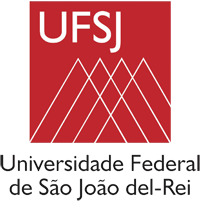 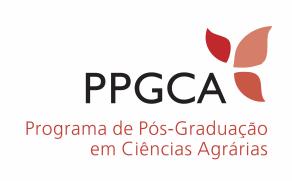 Defesa oral do projeto de pesquisa para dissertação(   )Defesa oral de 3 exames na forma escrita, elaborados pelos membros da banca, os quais deverão constar de questões (1 ou mais) sobre temas relacionados às Ciências Agrárias e ao projeto de dissertação(   )Defesa oral do manuscrito da dissertação(   )NOME COMPLETOINSTITUIÇÃOCPFE-MAIL